ФЕДЕРАЛЬНОЕ ГОСУДАРСТВЕННОЕ БЮДЖЕТНОЕ ОБРАЗОВАТЕЛЬНОЕ УЧРЕЖДЕНИЕ ВЫСШЕГО БРАЗОВАНИЯ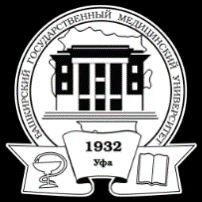 «БАШКИРСКИЙ ГОСУДАРСТВЕННЫЙ МЕДИЦИНСКИЙ УНИВЕРСИТЕТ»МИНИСТЕРСТВА ЗДРАВООХРАНЕНИЯ РОССИЙСКОЙ ФЕДЕРАЦИИ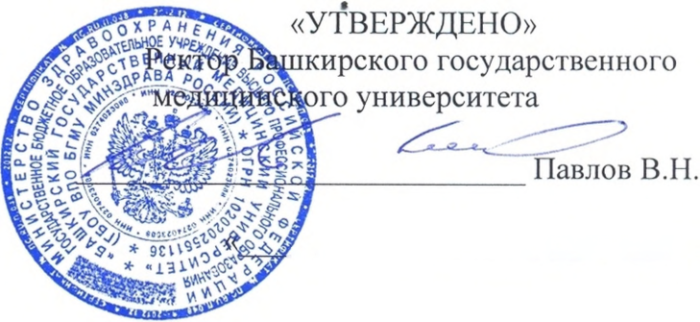 ПРОГРАММА КАНДИДАТСКОГО ЭКЗАМЕНАПО НАУЧНОЙ СПЕЦИАЛЬНОСТИ 3.3.2 ПАТОЛОГИЧЕСКАЯ АНАТОМИЯ ОБЩАЯ ПАТОЛОГИЧЕСКАЯ АНАТОМИЯПовреждение, гибель клетки и тканейМорфология повреждения. Смерть клетки – классификация, морфологические проявления. Обратимые и необратимые повреждения. Некроз. Причины, механизмы развития, морфологическая характеристика. Клинико-морфологические формы некроза (коагуляционный,  колликвационный, казеозный, жировой, гангрена): клинико-морфологическая характеристика, диагностика, исходы, пато- и морфогенез).  Апоптоз. Биологическая сущность. Понятие о программированной гибели и программе гибели клетки. Морфологическая характеристика апоптоза и отличия ее от таковой при некрозе. Значимость апоптоза в физиологических условиях и при различных патологических состояниях (болезни Альцгеймера и Паркинсона, боковой амиотрофический  склероз, радиационное поражение и др .). Методы диагностики.2.  Внутриклеточные накопления.Определение, механизмы развития. Накопления нормальных продуктов      клеточного метаболизма и патологических (экзогенных или эндогенных).Накопление липидов (липидозы). Этиология, пато- и морфогенез. Клинико-морфолгическая характеристика, методы диагностики, исходы. Стеатоз. Жировые изменения миокарда, печени, почек. Холестерин и его эфиры. Приобретенные и врожденные нарушения обмена липидов, морфологическая характеристика.Накопление белков (диспротеинозы). Этиология, пато- и морфогенез. Клинико-морфолгическая характеристика, методы диагностики, исходы.Накопление гликогена. Этиология, пато- и морфогенез. Клинико-морфолгическая характеристика, методы диагностики, исходы. Приобретенные и врожденные накопления гликогена.Нарушения обмена пигментов (хромопротеидов). Экзогенные пигменты. Эндогенные пигменты - виды, механизмы образования, морфологическая характеристика и методы диагностики, клинические проявления, исходы. Нарушение обмена липофусцина и меланина – клинико-морфологическая характеристика. Нарушения обмена гемоглобина. Гемосидеоз (местный, системный), гемохроматоз. Нарушения обмена билирубина, морфологическая характеристика. Желтухи.Патологические обызвествления (кальцинозы). Виды кальцинозов – дистрофические, метастатические. Этиология, пато- и морфогенез, морфологическая характеристика, диагностика, клинические проявления, исходы.Гиалиновые изменения. Внутриклеточный и внеклеточный гиалин, морфогенез, морфологическая характеристика. Гиалиновые изменения при различных патологических состояниях.  3. Нарушения  равновесия жидких сред и расстройства крово- и лимфообращения.  Нарушения водно-электролитного баланса. Объем внутри- и внеклеточной жидкостей. Осмотическое давление, онкотическое давление – характеристика и регуляция. Наружное и внутреннее  водно-натриевое равновесие: характеристика, регуляция (ренин-ангиотензин-альдостероновая система, предсердный натрийуретический пептид). Транссудат, водянка полостей, отек  головного мозга и легких: клинико-морфологическая характеристика, пато- и морфогенез. Лимфостаз, лимфедема. Нарушения обмена калия, гипо- и гиперкалиемия. Расстройства кровообращения. Классификация. Артериальное и венозное полнокровие. Причины, виды, морфология. Изменения в органах (легкие, печень, селезенка, почки, слизистые оболочки) при хроническом венозном застое.  Шок. Определение, виды, механизмы развития, стадии, морфологическая характеристика, клинические проявления.         Гемостаз. Внутренняя и внешняя системы коагуляции.         Кровотечение: наружное и внутреннее, кровоизлияния. Геморрагический диатез. Синдром диссеминированного внутрисосудистого свертывания крови. Тромбоз. Причины, механизм формирования тромба. Местные и общие факторы тромбообразования. Тромб, его виды, морфологическая характеристика, исходы. Значение  и исходы тромбоза. Эмболия. Причины, виды, морфологическая характеристика, исходы и значение эмболии. Ортоградная, ретроградная и парадоксальная эмболии. Тромбоэмболия легочной артерии как самостоятельное осложнение.Ишемия. Определение, причины, механизмы развития, морфологическая характеристика, методы диагностики, клиническое значение. Роль коллатерального кровообращения. Острая и хроническая ишемия.   Инфаркт. Определение, причины, классификация, морфологическая характеристика разных видов инфарктов, осложнения, исходы.4.  Воспаление, заживление и восстановлениеПонятие и биологическая сущность воспаления. История учения о воспалении. Клинические проявления и симптоматика  воспаления (местные и системные). Острое воспаление. Этиология и патогенез. Реакции кровеносных сосудов. Транссудат, экссудат, отек, стаз. Эмиграция лейкоцитов, образование гноя. Исходы: полное разрушение, фиброзирование, абсцедирование, хронизация.Хроническое воспаление. Этиология, патогенез, клеточные кооперации (макрофаги, лимфоциты, плазматические клетки, эозинофилы, фибробласты и др.). Морфологические особенности, исходы.Гранулематозное воспаление (острое и хроническое). Этиология, патогенез, клинико-морфологические особенности, методы диагностики. Клеточная кинетика гранулемы, виды гранулем, гранулематозные заболевания.Медиаторы воспаления. Плазменные медиаторы: свертывающая система крови, кининовая система, система комплемента. Клеточные медиаторы. Вазоактивные амины (гистамин, серотонин), метаболиты арахидоновой кислоты (простагландины, лейкотриены), фактор активации , факторы некроза опухолей  и , интерлейкины, -интерферон, факторы роста, оксид азота. Значение компонентов лизосом, свободных радикалов кислорода, нейропептидов. Стадии воспалительного ответа.Клеточные и молекулярные процессы при воспалении. Механизмы повышения проницаемости сосудов. Механизмы и стадии миграции лейкоцитов. Хемотаксис. Фагоцитоз (стадии), завершенный и незавершенный фагоцитоз. Механизмы формирования макрофагального инфильтрата при хроническом воспалении.Морфологические проявления острого и хронического воспаления. Экссудативное воспаление: серозное, фибринозное (крупозное, дифтеритическое), гнойное (флегмона, абсцесс, эмпиема), катаральное, геморрагическое, смешанное. Язвенно-некротические реакции при воспалении. Морфологическая характеристика, клиника.Общие проявления воспаления: этиология, патогенез.Репарация, регенерация, заживление ран. Регенерация: определение и биологическая сущность, связь с воспалением, исходы. Компоненты процесса заживления. Грануляционная ткань, ангиогенез: стадии, морфологическая характеристика. Кинетика заживления ран. Морфогенез рубца, перестройка (ремоделирование) внеклеточного матрикса при рубцевании. Роль гуморальных и клеточных факторов в процессе репарации.Патологические аспекты воспаления и регенерации: замедление заживления, фиброматозы, келоид. Морфологическая характеристика, клиническое значение.  5. Патология иммунной системыКлассификация: 1) реакции гиперчувствительности, 2) аутоиммунные болезни, 3) синдромы иммунного дефицита.Реакции гиперчувствительности. Четыри типа реакций гиперчувствительности: 1-й тип – анафилактический, системная и местная анафилаксии; 2-й тип – цитотоксический, комплемент-зависимые реакции, антитело-зависимая клеточная цитотоксичность,  антитело-опосредованная дисфункция клеток; 3-й тип – иммунокомплексный, местная и системная иммунокомплексная болезнь; 4-й тип - клеточно-опосредованный, гиперчувствительность замедленного типа, цитотоксичность, опосредованная Т-лимфоцитами. Механизмы развития, клинико-морфологическая характеристика.Аутоиммунизация и аутоиммунные болезни. Определение, механизмы развития, клиническое значение. (роль в развитии ревматизма, системной красной волчанки, ревматоидного артрита). Инфекционные агенты в аутоиммунитете.Синдромы иммунного дефицита. Определение понятия, этиология, классификация. Первичные и вторичные (приобретенные) иммунодефициты. Синдром приобретенного иммунодефицита (СПИД). Эпидемиология, пути передачи, этиология. Биология вируса иммунодефицита человека. Пато- и морфогенез, клинико-морфологическая характеристика. СПИД-ассоциированные заболевания: оппортунистические инфекции, опухоли. Осложнения. Причины смерти.Амилоидоз. Строение и физико-химические свойства амилоида. Методы диагночстики амилоидоза, этиология и патогенез, принципы классификации. Системный амилоидоз (первичный, вторичный), его морфологическая характеристика, клинические проявления. Амилоид старения, его морфологическая характеристка, клинические проявления.6. Патология роста и дифференцировки клеток. Процессы адаптации.Клеточный рост и дифференцировка клеток. Контроль и регуляция клеточной ппролиферации. Клеточный цикл и типы клеток. Клон, дифферон, ткань. Молекулярные механизмы регуляции роста клеток (рецепторы клеточных мембран, системы трансдукции сигналов, вторичные мессенджеры, факторы, влияющие на транскрипцию и регулирующие экспрессию генов). Факторы роста и цитокины. Ингибиторы роста (антионкогены).Роль внеклеточного матрикса и клеточно-матриксных взаимодействий. Коллагены. Адгезивные гликопротеины (фибронектин, ламинин). Протеогликаны. Растворимые и нерастворимые сигнальные субстанции. Процессы адаптации. Физиологическая и патологическая адаптация. Фазный характер течения процесса адаптации. Виды адаптационных изменений. Гиперплазия. Гипертрофия - определение понятия, причины, механизмы, виды, клинико-морфологическая характеристика.  Морфо-функциональные особенности гипертрофии миокарда. Атрофия – определение понятия.  причины, механизмы, виды, клинико-морфологическая характеристика.  Бурая атрофия печени, миокарда, скелетных мышц. Метаплазия, определение понятия, виды. Метаплазия в эпителиальных и мезенхимальных тканях, морфологическая характеристика, клиническое значение, роль в канцерогенезе.7. ОпухолиОпухоли. Определение, роль в патологии человека. Номенклатура и принципы классификации. Значение биопсии в онкологии. Доброкачественные и злокачественные опухоли, разновидности, сравнительная характеристика. Гистогенез (цитогенез) и дифференцировка опухоли. Основные свойства опухоли. Особенности строения, паренхима и строма опухоли. Виды роста опухоли: экспансивный, инфильтративный и аппозиционный, экзофитный и эндофитный. Эпителиальные опухоли: доброкачественные и злокачественные. Рак, его виды. Мезенхимальные опухоли: доброкачественные и злокачественные. Саркома, ее виды. Особые виды мезенхимальных опухолей.Важнейшие клинико-морфологические проявления опухолевого роста. Характеристика опухолевого процесса. Местное взаимодействие опухоли. Нарушение гомеостаза организма. Вторичные изменения опухоли. Метастазы и системные неметастатические воздействия. Раковая кахексия, паранеопластические синдромы.Факторы риска опухолевого роста. Старение человека. Влияние географических зон, факторов окружающей среды. Наследственность, наследственные опухолевые синдромы, семейные формы неоплазии, синдромы нарушенной репарации ДНК. Факторы риска опухолевого роста. Предопухолевые (предраковые) состояния и изменения, их сущность, морфология.Молекулярные основы канцерогенеза. Этиология и патогенез опухолей. Клеточные онкогены, белковые продукты онкогенов. Протоонкогены: номенклатура, характеристика, определение в опухолях человека, Роль в онкогенезе факторов роста, рецепторов факторов роста, ядерных регуляторных белков, белков, участвующих в трансдукции сигналов. Механизмы активации онкогенов. Точковые мутации. Транслокации хромосом. Амплификация генов. Гены – супрессоры рака. Гены – регуляторы апоптоза. Молекулярные основы многоступенчатого канцерогенеза. Стадии канцерогенеза. Изменения кариотипа в опухолях (транслокация, делеции, амплификации генов, укорочение теломер, изменение плоидности ДНК.Биология опухолевого роста. Морфогенез опухолей. Кинетика роста опухолевых клеток. Опухолевый ангиогенез. Прогрессия и гетерогенность опухолей. Особенности клеточной популяции в опухолевом фокусе. Механизмы инвазивного роста. Метастазирование: виды, закономерности, механизмы. Метастатический каскад.Канцерогенные агенты и их взамодействие с клетками. Химический канцерогенез. Этапы, механизмы. Важнейшие группы химических канцерогенов. Радиационный канцерогенез, Вирусный канцерогенез. Механизмы, клинико-морфологические проявления.Противоопухолевый иммунитет. Антигены опухоли. Иммунный надзор. Противоопухолевые эффекторные механизмы (клеточные, гуморальные). Иммунотерапия и генная терапия опухолей.8. Генетические болезни.Генетические болезни. Понятие о наследственных, семейных и врожденных заболеваниях.Заболевания, развивающиеся по законам Менделя. Общая характеристика. Виды передачи заболеваний, связанных с одним геном: аутосомно-домининтный, аутосомно-рецессивный. Заболевания, связанные с Х-хромосомой (рецессивное и доминантное наследование).  Биохимические и молекулярные основы заболеваний, связанных с одним геном. Ферментные повреждения, дефекты рецепторов и систем транспорта, изменения в структуре, функции или количестве неферментных белков. Генетически обусловленные неблагоприятные реакции на лекарственные средства. Фармакогенетика. Заболевания, связанные с дефектом структурных белков. Семейная гиперхолестеринемия, болезни лизосомального накопления, мукополисахаридозы, гликогенозы и др.Заболевания с полифакториальным (мультифакторным) наследованием.Цитогенетические заболевания (хромосомные расстройства).Заболевания с неклассическим наследованием, обусловленные одни геном.9. Патология, вызванная факторами окружающей среды и питанием.Значение окружающей среды и патология человека. Рост населения Земли, потеря озона в атмосфере, глобальное потепление.Загрязнение воздуха. Роль в патологии человека. Смог. Воздух улиц и  помещений. Активное и пассивное курение табака. Пыль и частицы тяжелых металлов. Биссиноз. Пневмокониозы.Хронические лекарственные воздействия. Побочные реакции на лекарственные препараты. Лекарственная патология. Ятрогенная лекарственная патология. Экзогенные эстрогены и оральные контрацептивы. Противоопухолевые препараты и иммуносупрессивные агенты. Противомикробные препараты и проблема нозокомиальных инфекций. Вредоносные эффекты от применения нетерапевтических средств, этанол. Острый и хронический алкоголизм. Отравления метиловым спиртом. Свинцовая интоксикация. Наркотики (марихуана, кокаин, героин  и др.). Патогенез, клинико-морфологическая характеристика наркоманий.Заболевания, вызванные физическими факторами. Роль физической энергии в патологии человека. Повреждения, вызванные механическими силами (ссадины, разрывы и разрезы, ушибы, огнестрельные раны). Повреждения от температурных воздействий. Ожоги (глубокие и поверхностные). Тепловой удар (мышечный и классический). Гипотермические повреждения. Повреждения, связанные с изменениями атмосферного давления, Высотная болезнь, Контузия. Воздушная и газовая эмболии. Декомпрессионная или кессонная болезнь. Повреждения, вызванные электрическим током. Радиационные поражения, классификация (острая и хроническая лучевая болезнь),  Патогенез, морфогенез. Отдаленные последствия радиационных воздействий.Болезни, связанные с питанием. Основные причины нарушения питания. Белковое голодание. Квашиоркор. Нарушения потребления витаминов. Гиповитаминозы. Излишки и несоответствия питания. Ожирение: определение понятия, классификация, клинико-морфологическая характеристика. Алиментарное ожирение и его осложнения. Диета и системные заболевания. Диета и рак. Пищевые добавки, проблемы контроля за их использованием.10. Важнейшие разделы учения о диагнозе. Врачебная констатация смерти.Основные положения учения о диагнозе. Диагноз. Определение понятия. Правила микроскопического исследования операционного и биопсийного  материалов. Принципы построения клинического и патологоанатомического диагнозов. Основное заболевание, осложнение основного заболевания, сопутствующее заболевание. Комбинированное основное заболевание (конкурирующие, сочетанные, фоновые заболевания). Принципы сличения клинического и патологоанатомическлого диагнозов. Расхождения диагнозов, Причины и категории расхождения диагнозов. Значение клинико-анатомических конференций.Признаки смерти и посмертные изменения. Смерть. Определение понятия. Скоропостижная смерть. Понятие о внутриутробной, клинической и биологической смерти. Признаки биологической смерти.  ЧАСТНАЯ ПАТОЛОГИЧЕСКАЯ АНАТОМИЯ11. Болезни сосудов и сердца.Атеросклероз и артериосклероз. Общие данные (эпидемиология, факторы риска). Современные представления об этиологии и патогенезе атеросклероза, строение атеросклеротической бляшки. Органные поражения при атеросклерозе. Артериосклероз (болезнь Менкеберга), морфологическая характеристика.Гипертензия и артериолосклероз. Гипертензия, общие данные (эпидемиология, диагностические критерии). Эссенциальная гипертензия (гипертоническая болезнь) и вторичная (симптоматическая) гипертензия. Доброкачественное и злокачественное течение гипретензии. Регуляция давления крови в норме.  Гипертоническая болезнь: факторы риска, причины развития, патогенез, морфологические изменения в сосудах и сердце. Гиалиновый и гиперпластический артериолосклероз - морфологическая характеристика, изменения в органах.  Основные виды ятрогенной патологии, возникающие при лечении болезней сосудов. Осложнения при тромбозе, баллонной катетеризации, протезировании сосудов, аортокоронарном шунтировании.Ишемическая болезнь сердца (коронарная болезнь). Понятие, эпидемиология, связь с атеросклерозом и гипертензией. Этиология и патогенез, факторы риска. Стенокардия: классификация, клинико-морфологическая характеристика. Инфаркт миокарда: причины, классификация, динамика биохимических и морфо-функциональных  изменений в миокарде. Морфология острого, рецидивирующего и повторного инфаркта миокарда. Исходы, осложнения, изменения при тромболитической терапии, причины смерти. Внезапная коронарная (ишемическая) смерть. Хроническая ишемическая болезнь сердца: клинико-морфологическая характеристика, осложнения, причины смерти.Болезни клапанов и отверстий сердца и магистральных артерий. Классификация, функциональные нарушения. Врожденные и приобретенные заболевания сердца – клинико-морфологическая характеристика. Ревматизм, его этиология, классификация, пато- и морфогенез, морфологическая характеристика и методы диагностики, клинические симптомы и синдромы, прогноз. Эндокардит, миокардит, перикардит и панкардит: классификация, клинико-морфологическая характеристика, осложнения. Висцеральные поражения при ревматизме. Инфекционный эндокардит: классификация, этиология, патогенез, морфологическая характеристика, осложнения, прогноз. Неинфекционный тромбоэндокардит. Эндокардит при системной красной волчанке, карциноидный эндокардит. Протезирование клапанов сердца: осложнения, возникающие при наличии искусственных клапанов.Болезни миокарда. Классификация, морфологическая характеристика. Кардиомиопатии – дилятационная, гипертрофическая, рестриктивная.Болезни миокарда установленной этиологии (специфические болезни). Понятие, классификация. Миокардиты вирусные, микробные и паразитарные, гигантоклеточный миокардит Фидлера. Заболевания миокарда, обусловленные токсическими,  метаболическими и другими воздействиями.Болезни перикарда. Гидроперикардит, гемоперикардит, перикардит.12. Патология клеток крови и костного мозга.Анемии. Причины, патогенез, виды. Анемии постгеморрагические, гемолитические. Опухоли гемопоэтической ткани (лейкозы). Острые лейкозы (лимфобластные и нелимфобластные), современные методы диагностики, стадии течения, клинико-морфологическая характеристика, осложнения, лекарственный патоморфоз, причины смерти.  Хронические лейкозы: классификация, методы диагностики, стадии течения, клинико-морфологическая характеристика, причины смерти.Миелопролиферативные заболевания. Истинная полицитемия, миелофиброз и эссенциальная тромбоцитопения.Миелодиспластический синдром. Классификация, современные методы диагностики, причины смерти.Опухоли плазматических клеток. Моноклональная  гаммапатия неясной природы, множественная миелома, плазмоцитома, макроглобулинемия Вальденстрема, болезнь тяжелых цепей Франклина. Современные методы диагностики, клинико-морфологическая характеристика, причины смерти.Тромбоцитарные заболевания. Тромбоцитопении, тромбоцитоз. Клинико-морфологическая характеристика, диагностика.Коагулопати. Классификация, этиология, патогенез, клинико-морфологическая характеристика. Синдром диссеминированного внутрисосудистого свертывания.Заболевания органов лимфоретикулярной системы. Болезнь Ходжкина (лимфогранулематоз), неходжкинские лимфомы. Классификация, клинико-морфологическая характеристика, прогноз, причины смерти. 14. Инфекционные и непаразитарные болезни.Инфекция. Определение понятия. Инфекционная болезнь, возбудитель, инфицирование, носительство, вирулентность. Инфекционные агенты (эндопаразиты, экзопаразиты), их классификация, методы выявления. Взаимодействие макроорганизма и инфекционных агентов. Общая характеристика инфекционного процесса: входные ворота инфекции, первичный инфекционный комплекс, распространение и диссеминация, пути передачи возбудителей инфекционных болезней. Варианты местных и общих и общих реакций при инфекции: с участием нейтрофилов (гнойное воспаление), с участием лимфоцитов и макрофагов (мононуклеарная инфильтрация, гранулематозное воспаление), при действии вирусов (цитопатический и пролиферативный процесс), с преобладанием некротической тканевой реакцией.Бактериемия и сепсис. Сепсис как особая форма развития инфекции. Классификация сепсиса. Клинико-анатомические формы сепсиса: септицимия, септикопиемия, септический  (инфекционный) эндокардит. Инфекции, поражающие преимущественно органы дыхания. Вирусные (риновирус, грипп) инфекции. Бактериальные респираторные инфекции. Инфекции дыхательных путей, вызываемые диморфными грибами (гистоплазмоз, кокцидиомикоз). Классификация, клинико-морфологическая характеристика. Туберкулез. Эпидемиология, этиология, пато- и морфогенез. Классификация ( первичный, гематогенный, вторичный). Морфологическая характеристика, клинические проявления, осложнения, исходы, причины смерти.Инфекции, поражающие преимущественно желудочно-кишечный трак. Вирусные энтерит и диарея. Бактериальная дизентерия. Кампилобактерный, йерсиниозный энтериты. Брюшной тиф и сальмонеллезы. Холера. Амебиаз. Эпидемиология, этиология, пато- и морфогенез, клинические проявления, осложнения, исходы, причины смерти. Гнойные инфекции, вызываемые грамположительными бактериями. Стафилококковые и стрептококковые инфекции. Скарлатина. Эпидемиология, этиология, клинические проявления, осложнения, исходы, причины смерти. Инфекции, вызываемые анаэробными возбудителями. Клостридиозы: общая характеристика, классификация. Целлюлит, газовая гангрена: клинико-морфологическая характеристика. Инфекции, вызываемые неспорообразующими анаэробами. Общая характеристика. Инфекции, передающиеся половым путем или преимущественно половым путем. Этиология, классификация. Герпетические инфекции. Хламидиозы (паховый лимфогранулематоз, коньюнктивит с включениями (паратрахома), орнитоз (пситтакоз). Гонорея. Сифилис: классификация. Приобретенный сифилис вторичный, третичный). Морфология врожденного сифилиса (мертворожденных, раннего, позднего). Трихомоноз. Этиология, эпидемиология, пато- и морфогенез, клинико-морфологическая характеристика, осложнения, исходы, причины смерти.Инфекции детского и подросткового возраста. Корь, инфекционный мононуклеоз, полиомиелит, ветряная оспа, опоясывающий герпес, коклюш, дифтерия. Этиология, эпидемиология, пато- и морфогенез. Морфологическая характеристика, клинические проявления, осложнения, исходы,  причины смерти. Оппортунистические инфекции и СПИД. Цитомегаловирусная инфекция. Псевдомонадные инфекции. Легионеллез, Кандидоз. Криптококкоз. Аспергиллез. Мукормикоз. Пневмоцистная пневмония. Криптоспоридиоз. Токсоплазмоз. Эпидемиолгия, пато- и морфогенез, клинико-морфологическая характеристика., исходы, причины смерти.  Антропозоонозые и трансмиссивные инфекции. Риккетсиозы. Сыпной (эпидемический) тиф. Пятнистая лихорадка Скалистых гор. Q-лихорадка. Лихорадка Цуцугамуши. Чума. Чума как карантинное (конвенционное) заболевание. Туляремия. Бруцеллез. Возвратный тиф. Болезнь Лайма. Сибирская язва. Малярия. Трихинеллез.  Эхинококкоз. Цистицеркоз. Эпидемиология, пато- и морфогенез, клинико-морфологическая характеристика., исходы, причины смерти.  Тропические инфекции. Трахома. Лепра (проказа). Лейшманиоз. Африканский трипаносомоз. Болезнь Шагаса. Шистосомоз. Лимфогенный филяриатоз (филяриоз). Онхоцеркоз. Эпидемиология, пато- и морфогенез, клинико-морфологическая характеристика., исходы, причины смерти.  15. Болезни органов дыхания.Болезни легких сосудистого происхождения: отек  легких, респираторный дистресс-синдром взрослых (диффузное альвеолярное поражение), тромбоэмболия системы легочной артерии и инфаркт легкого. Первичная и вторичная легочная гипертензия. Диффузные хронические поражения легких.Хронические обструктивные заболевания легких.Хронический обструктивный бронхит.Бронхиальная астма. Определение понятия. Классификация. Атопическая бронхиальная астма. Неатопическая, ятрогенная и профессиональная бронхиальная астма. Пато- и морфогенез, клинико-морфологическая характеристика.Бронхоэктазы и бронхоэктатическая болезнь. Синдром Картагенера.Легочные инфекции. Бактериальная пневмония. Классификация. Очаговая пневмония (бронхопневмония). Пневмония в условиях подавления иммунитета. Понятие о нозокомиальной инфекции. Лобарная (крупозная) пневмония. Вирусная и микоплазменная пневмонии. Абсцесс легкого, острый и хронический абсцесс.Диффузные интерстициальные  (инфильтративные и рестриктивные) заболевания легких. Альвеолит, Пневмокониозы. Саркоидоз.Идеопатический легочный фиброз.Облитерирующий бронхиолит и организующаяся пневмония.  16. Болезни органов пищеварительной системы.        Болезни пищевода. Дивертикулы пищевода врожденные и приобретенные. Морфологическая характеристика. Эзофагит. Пищевод Барретта. Этиология, патогенез, виды, морфологическая характеристика, осложнения. Рак пищевода. Классификация, морфологическая характеристика. Болезни желудка. Острый и хронический гастрит.  Этиология, патогенез. Морфологические формы, выделяемые на основании изучения гастробиопсий.  Осложнения, исходы, прогноз.Язвенная болезнь.  Хронические (пептические) язвы разных локализаций. Морфологические особенности хронических язв в период обострения и ремисси. Осложнения, исходы. Острые язвы желудка: этиология, патогенез, морфологическая характеристика, исходы.Опухоли желудка. Классификация, морфологическая характеристика, особенности метастазирования.          Болезни тонкой и толстой кишки. Врожденные аномалии кишечника.Атрезия и стеноз. Дивертикул Меккеля. Болезнь Гиршпрунга. Этиология, патогенез, клинико-морфологическая характеристика.Энтероколит. Синдрм диареи: определение, основные виды, причины. Инфекционный энтероколит. Некротический энтероколит. Колит, связанный с терапеией антибиотиков (псевдомембранозный, медикаментозный колит).Синдром мальабсорбции. Заболевания с синдромом мальабсорбции, имеющие и не имеющие специфическую морфологическую характеристику. Клинико-морфологическая характеристика заболеваний с синдромом мальабсорбции.Идеопатические воспалительные заболевания кишечника. Неспецифический язвенный колит, болезнь Крона. Эпидемиология, этиология, пато- и морфогенез, морфологическая характеристика, клинические проявления, осложнения, исходы, прогноз.Опухоли тонкой и толстой кишки. Эпидемиология, номенклатура. Предопухолевые заболевания, неопухолевые образования. Гиперпластические полипы. Ювенильные (юношеские) полипы. Полип Пейтца-Джигерса.Эпителиальные опухоли. Доброкачественные опухоли. Аденомы. Рак толстой кишки, опухоли тонкой кишки. Эпидемиология, этиология, классификация, клинико-морфологическая характеристика. Кпциноидные опухоли.Лимфомы желудочно-кишечного тракта. Эпидемиология, морфологические особенности, осложнения, прогноз.Заболевания червеобразного отростка. Аппендицит. Классификация, эпидемиология, этиология, патогенез.17. Заболевания печени, желчного пузыря, желчных протоков и поджелудочной железы.        Гепатит. Определение, классификация. Острый вирусный гепатит. Эпидемиология, этиология, пути передачи инфекции , пато- и морфогенез, клинико-морфологические формы, вирусные маркеры, исходы. Хронический гепатит. Этиология, морфологическая характеристика, классификация, признаки активности, исходы, прогноз. Вирусный гепатит и цирроз печени.Алкогольные поражения печени. Алкогольное ожирение печени. Алкогольный гепатит. Алкогольный цирроз печени. Эпидемиология, пато- и морфогенез, морфологическая характеристика, клинические проявления, осложнения и причины смерти. Цирроз печени. Патоморфологические признаки и морфологическая классификация. Этиологическая классификация. Алкогольный цирроз, цирроз после вирусного гепатита, билиарный цирроз (первичный и вторичный). Опухоли печени. Классификация и эпидемиология доброкачественных и злокачественных новообразований. Закономерности метастазирования. Вторичные метастатические поражения печени.Желчный пузырь и  желчные ходы.  Желчно-каменная болезнь (холелитиаз). Этиология, патогенез, типы камней. Холецистит острый и хронический. Этиолгия, патогенез, клинико-морфологическая характеристика, осложнения, причины смерти. Опухоли, врожденные аномалии желчевыводящих путей, классификация, клинико-морфологическая характеристика.Болезни экзокринной части поджелудочной железы. Панкреатит острый (панкреонекроз) и хронический. Эпидемиология, этиология, патогенез, морфологическая характеристика, клинические проявления, осложнения, причины смерти. Опухоли экзокринной части поджелудочной железы. Цистаденома. Рак поджелудочной железы.Заболевания эндокринной части поджелудочной железы. Сахарный диабет инсулинзависимый и инсулиннезависимый. Этиология, патогенез. Осложнения: диабетическая ангиопатия, нефропатия, ретинопатия, невропатия. Патогенез, клинико-морфологическая характеристика, прогноз, причины смерти. Опухоли островков Лангерганса, классификация, морфологическая характеристика, клинические синдромы.18. Заболевания почек и мочевых путей.Врожденные аномалии. Классификация. Агенезия, гипоплазия почек.Эктопические почки. Подковообразная почка. Клинико-морфологическая характеристика.Кистозные болезни почек. Классификация, морфологическая характеристика.Гломерулярные болезни почек. Гломерулонефрит. Современная классификация, этиология, патогенез.Острый гломерулонефрит. Быстропрогрессирующий  гломерулонефрит. Этиология, патогенез.Нефротический синдром. Классификация, патогенез. Мембранозная нефропатия. Липоидный нефроз. Фокальный сегментарный гломерулосклероз. Патогенез, морфологическая характеристика. Мембранопролиферативный гломерулонефрит. Классификация, патогенез. IgA-нефропатия. Фокальный пролиферативный и некротизирующий гломерулонефрит. Патогенез, морфологическая характеристика.Хронический гломерулонефрит. Определение, макро- и микроскопическая характеристика. Уремия. Этиология, рптогенез.Повреждения почечных клубочков, связанные с системными заболеваями. Системная красная волчанка. Пурпура Шенлейна-Геноха. Бактериальный эндокардит.Другие системные заболевания с поражением почек. Изменения почек при синдроме Гудпасчера, эссенциальной смешанной криоглобулинемии, плазмоклеточных дискразиях. Заболевания почек, связанные с поражением канальцев и нтерстиция. Классификация. Острый некроз канальцев (некротический нефроз). Этиология, патогенез. Тубулоинтерстициальный нефрит. Классификация, этиология, патогенез.Пиелонефрит и инфекции мочевыводящих путей. Определение, классификация. Этиологические и предрасполагающие факторы, пути распространения инфекции в почках. Острый и хронический пиелонефрит, рефлюксная нефропатия. Этиология, патогенез, морфологические варианты и морфологическая характеристика.Тубулоинтерстициальный нефрит, вызванный лекарствами и токсинами. Анальгетическая нефропатия. Этиология и патогенез.Уратная нефропаятия острая и хроническая (подагрическая). Нефролитиаз. Пато- и морфогенез.Доброкачественный и злокачественный (злокачественная фаза гипертензии) нефросклероз. Этиология и патогенез. Стеноз почечной артерии. Обструкция мочевыводящих путей (обструктивная уропатия). Гидронефроз.Уролитиаз (камни почек). Эпидемиология.  Виды камней, механизмы камнеобразования.Опухоли почек, классификация.  Доброкачественные и злокачественные (почечноклеточная карцинома, уротелиальные карциномы) опухоли.19.  Заболевания мужской половой системы.Болезни предстательной железы. Простатит: острый бактериальный, хронический. Этиология, морфогенез, морфологическая характеристика, клинические проявления, осложнения, исходы. Доброкачественная нодулярная гиперплазия. Рак предстательной железы.Заболевания яичек и придатков яичек. Орхит, эпидидимит. Аутоиммунный орхит. Опухоли яичек, классификация. 20. Заболевания молочных желез.Мастит острый. Абсцесс молочной железы. Эктазия молочных протоков. Жировой некроз. Кисты и фиброз молочной железы. Эпителиальная гиперплазия. Фиброзно-кистозные изменения и рак молочной железы. Опухоли молочных желез, классификация.Заболевания грудных желез у мужчин. Гинекомастия. 21. Болезни женских половых органов        Заболевания вульвы и влагалища. Классификация. Воспалительные заболевания. Предраковые процессы. Доброкачественные и злокачественные новообразования.Болезни матки. Острый и хронический цервицит. Эндоцервикальные полипы. Рак шейки матки. Цервикальная интраэпителиальная неоплазия. Внутриэпителиальный и инвазивный рак шейки матки. Аденомиоз. Эндометриоз. Железистая гиперплазия эндометрия. Опухоли тела матки, классификация.Болезни маточных труб. Воспалительные (сальпингит). Опухоли, классификация. Болезни яичников. Кисты яичников, классификация. Фолликулярные кисты, кисты желтого тела, поликистоз. Стромальный гипертекоз. Доброкачественные и злокачественные опухоли яичников, классификация. 22. Патология беременности и послеродового периода. Пре- и постнатальные расстройства, заболевания младенчества и детства.       Патология плаценты. Инфекционные процессы. Пути инфицирования последа и плода. Аномалии плацентарного диска, локализации и прикрепления. Нарушения кровообрщения, этиология, особенности морфогенеза, клиническое значение. Виды: периворсинковое отложение фибрина, ретроплацентарная гематома, инфаркт, тромбоз фетальных артерий. Патогенез, морфологические особенности. Патология пуповины. Плаценты близнецов, классификация, клиническое значение. Синдром плацентарной трансфузии.Патология беременности. Спонтанные аборты. Эпидемиология, причины, особенности морфологического исследования. Эктопическая беременность. Классификация, причины, морфологическая диагностика, осложнения, исходы, причины смерти.Токсикозы беременных.Трофобластическая болезнь.Перинатальная патология. Недоношенность и переношенность, задержка внутриутробного роста плода.Родовая травма и родовые повреждения. Родовые повреждения гипоксического генеза. Болезни легких пренатального периода (пневмопатии). Классификация, клинические проявления, факторы риска, патогенез.Врожденные пороки развития.Внутриутробные инфекции. Пути инфицирования плода. Восходящая инфекция плода. Гематогенная инфекция. Этиология, морфологическая характеристика, клинические проявления.Гемолитическая болезнь новорожденных.   Синдпром внезапной смертиОпухоли у детей. Классификация, особенности опухолей детского возраста.23. Эндокринные заболевания. Болезни гипофиза. Классификация. Гипер- и гипопитуитаризм, некроз гипофиза ( синдром Шихана), синдром пустого турецкого седла, синдром задней доли гипофиза.Болезни щитовидной железы. Тиреотоксикоз (гипертиреоидизм), гипотиреоидизм. Тиреоидит Хашимото и Риделя, гнойный (инфекционный) тиреоидит. Диффузный и мультинодулярный зоб. Доброкачественные и злокачественные опухоли.Болезни околощитовидной железы. Первичный и вторичный гиперпаратиреоз.Болезни надпочечников. Гиперфункция коркового вещества (гиперадренализм): синдром Кушинга, гиперальдостеранизм, адреногенитальные синдромы. Гипофункция коркового вещества (гипоадренализм), синдром Уотерхауза-Фридриксена. Первичная хроническая недостаточность коркового вещества, болезнь Аддисона. Вторичная недостаточность коркового вещества. Болезни мозгового вещества надпочечников. Понятие об экстраадреналовой и параганглионарной системах. Феохромоцитома. Опухоли вненадпочечниковых параганглиев.Болезни тимуса. Врожденная аплазия (синдром Ди Джорджи). Кисты тимуса. Гиперплазия, Миастения, Тимомы.Болезни шишковидной железы. Опухоли железы: пинеоцитомы, пинеобластомы.Множественная эндокринная неоплазия (МЭН). Синдром Вермера (МЭН 1 типа), синдром Сиппла ( МЭН 2 или 2а типа), синдром Горлина МЭН 2б или 3 типа).  24. Болезни опорно-двигательного аппарата.Заболевания, связанные с аномалиями матрикса кости. Остеопороз (первичный, вторичный).Заболевания, вызванные дисфункцией остекластов. Остеопороз (мраморная болезнь). Болезнь Педжета.Остеонекроз.Остеомиелит.Опухоли и опухолеподобные заболевания костей. Классификация, гистогенез, методы диагностики.Болезни суставов. Остеоартрит. Вторичный остеоартроз. Ревматоидный артрит. Анкилозирующий спондилоартрит. Синдром Рейтера. Псориатический артрит. Опухоли суставов и структур, связанных с суставами.Заболевания скелетных мышц. Мышечные дистрофии. Миопатии, связанные с врожденными ошибками метаболизма. Воспалительные миопатии. Токсические миопатии. Опухоли скелетной мускулатуры.25. Заболевания кожи.        Нарушения пигментации. Меланоцитарные опухоли. Злокачественная меланома. Доброкачественные эпителиальные опухоли. Острые дерматозы. Хронические воспалительные дерматозы. Псориаз, красная волчанка, красный плоский лишай.26. Заболевания центральной нервной системы, периферических нервов.Черепно-мозговая травма. Первичные повреждения головного мозга при травме – сотрясение мозга, контузии, диффузное поражение аксонов. Вторичные повреждения головного мозга (осложнения травм головы).            Цереброваскулярная болезнь. Инфаркт (ишемический инсульт) головного мозга. Селективный некроз нейронов (ишемическая энцефалопатия).Спонтанное внутричерепное кровоизлияние. Инфекционные заболевания центральной нервной системы. Менингит (лептоменингит, пахименингит), абсцесс головного мозга. Менингококковый менингит.Негнойные инфекции центральной нервной системы. Туберкулезный менингит. Нейросифилис. Грибковые инфекции.Вирусные инфекцмонные заболевания центральной нервной системы. Медленные вирусные нейроинфекции и прионовые болезни (куру, болезнь Крейцфельда – Якоба, прионовые болезни животных).Демиелинизирующие заболевания.Метаболические заболевания центральной нервной системы.Заболевания центральной нервной системы, связанные с различными видами недостаточности, интоксикации и лучевой терапии.Изменения при старении, дегенеративных процессах и деменции. Первичные и вторичные деменции. Болезнь Алцгеймера. Болезнь Пика. Болезнь ХантингтонаСистемные заболевания центральной нервной системы. Синдром Паркинсона. Поражения двигательных и чувствительных нейронов (болезнь моторных нейронов, атаксия Фридрейха).Опухоли центральной нервной системы.Заболевания периферических нервов и параганглиев.27. Общие вопросы для подготовки к кандидатскому экзаменуПатологическая анатомия: ее содержание, задачи. Значение для медицинской науки и практики здравоохранения. Теоретические основы патологической анатомии, их исторические корни. Диалектическое единство структуры и функции. Клинико-анатомическое и экспериментальное направления современной патологической анатомии. История развития патологической анатомии в мире и в России. Ведущие ученые, их заслуги перед наукой и практикой.Органопатология и нозология. Определение сущности болезней, понятие об их этиологии, патогенезе и патоморфозе. Проблема соотношения внешнего и внутреннего факторов в причинной обусловленности болезней.Методы патологической анатомии. Аутопсия как один из методов изучения сущности болезней, клинико-анатомический анализ. Прижизненная морфологическая диагностика: исследование биопсийного и операционного материалов, их значимость для динамического изучения болезней и лечебно-диагностического процесса. Цитологическая диагностика. Экспериментальное воспроизведение болезней.Методы исследования в современной патологической анатомии: темнопольная, фазово-контрастная, поляризационная, люминесцентная и электронная микроскопия, гистохимия, гистоэнзимохимия, иммуноморфология, морфометрия, математический анализ.Патологоанатомическая служба, принципы ее организации и значение в системе здравоохранения. Структура патологоанатомической службы Российской Федерации, Республики Башкортостан и города Уфы.Морфология повреждения. Смерть клетки – классификация, морфологические проявления. Обратимые и необратимые повреждения. Механизмы повреждения клетки.Апоптоз. Биологическая сущность. Морфологическая характеристика апоптоза и отличия ее от таковой при некрозе. Значимость апоптоза в физиологических условиях и при различных патологических состояниях.Некроз. Причины, механизмы развития, морфологическая характеристика. Клинико-морфологические формы некроза, их характеристика, исходы, пато- и морфогенез.Дистрофии. Определение, механизмы развития. Классификация.Паренхиматозные диспротеинозы. Этиология, пато- и морфогенез. Клинико-морфологическая характеристика. Методы диагностики, исходы.Системная прогрессирующая дезорганизация соединительной ткани как следстве ее деструкции: мукоидное набухание, фибриноидное набухание, гиалиноз. Этиология, пато- и морфогенез. Клинико-морфологическая характеристика. Методы диагностики, исходы.Амилоидоз. Этиология, пато- и морфогенез. Клинико-морфологическая характеристика. Методы диагностики, исходы.Липидозы. Этиология, пато- и морфогенез. Клинико-морфологическая характеристика. Методы диагностики, исходы. Жировые изменения миокарда, печени, почек. Приобретенные и врожденные нарушения обмена липидов.Нарушения обмена эндогенных пигментов – виды пигментов, механизмы образования, морфологическая характеристика и методы диагностики, исходы. Нарушения обмена гемосидерина (гемосидероз, гемохроматоз), билирубина (желтухи). Нарушения обмена липофусцина и меланина.Патологическое обызвествление (кальциноз): виды, этиология, пато- и морфогенез, морфологическая характеристика, диагностика, клинические проявления, исходы.Нарушения водно-электролитного баланса. Транссудат, водянка полостей, отек головного мозга и легких: клинико-морфологическая характеристика, пато- и морфогенез. Лимфостаз, лимфедема. Нарушения обмена калия.Классификация расстройств кровообращения. Артериальное и венозное полнокровие. Этиология, патогенез, виды. Морфология изменений внутренних органов при остром и хроническом венозном застое.Ишемия: определение, причины, механизмы развития, морфологическая характеристика, методы диагностики, клиническое значение. Роль коллатерального кровообращения. Острая и хроническая ишемия.Шок. Определение, виды, механизмы развития, стадии, морфологическая характеристика. Внутренняя и внешняя системы гемокоагуляции. Тромбоз: причины, механизмы формирования тромба, местные и общие факторы тромбообразования. Тромб, его виды, морфологическая характеристика. Значение и исходы тромбоза.Кровотечения и кровоизлияния: причины, виды, механизмы развития. Геморрагический диатез. Синдром ДВС.Эмболия: причины, виды, морфологическая характеристика, исходы и значение. Тромбоэмболический синдром. Тромбоэмболия легочной артерии.Инфаркт. Определение, причины, классификация, морфологическая характеристика разных видов. Осложнения, исходы.Понятие и биологическая сущность воспаления. История учения о воспалении. Клинические проявления воспаления (местные и системные). Этиология и патогенез. Медиаторы воспаления (плазменные и клеточные). Стадии воспалительного ответа.Острое воспаление. Этиология и патогенез. Реакции кровеносных сосудов. Экссудация. Виды экссудативного воспаления: морфологическая характеристика, исходы.Хроническое воспаление: этиология, патогенез, клеточные кОПОПерации. Морфологические особенности, исходы. Гранулематозное воспаление: этиология, патогенез, клинико-морфологические особенности, методы диагностики, клеточная кинетика гранулемы, виды гранулем. Гранулематозные заболевания.Регенерация: определение и биологическая сущность, связь с воспалением. Виды и механизмы регенерации. Кинетика заживления ран. Морфогенез грануляционной ткани и рубца. Роль гуморальных и клеточных факторов. Патологическая регенерация (замедленное заживление, фиброматозы, келоид), клиническое значение.Реакции гиперчувствительности. Определение, типы, механизмы развития, клинико-морфологическая характеристика.Аутоиммунизация и аутоиммунные болезни. Определение, механизмы развития, клиническое значение. Роль инфекционных агентов.Иммунодефициты. Определение, этиология, классификация. Синдром приобретенного иммунодефицита (СПИД). СПИД-ассоциированные заболевания. Физиологическая и патологическая адаптация. Фазный характер течения процесса адаптации. Виды адаптационных изменений. Гиперплазия, гипертрофия, атрофия, метаплазия: причины, патогенез, клинико-морфологическая характеристика, исходы.Контроль и регуляция клеточной пролиферации. Клеточный цикл. Молекулярные механизмы регуляции клеточного роста. Факторы роста и цитокины. Ингибиторы роста.Опухоли: определение, роль в патологии человека. Факторы риска опухолевого роста. Номенклатура и принципы классификации. Гистогенез и дифференцировка, основные свойства опухоли. Сравнительная характеристика добро- и злокачественных опухолей. Предопухолевые процессы. Молекулярные основы онкогенеза. Этиология и патогенез опухолей. Классификация канцерогенов. Онкогены и антионкогены. Механизмы активации онкогенов. ПротивОПОПухолевый иммунитет. Иммунотерапия и генная терапия опухолей.Характеристика опухолевого процесса. Опухолевая прогрессия. Виды роста опухоли. Метастазирование опухолей: основные закономерности. Вторичные изменения в опухолях. Влияние опухоли на организм. Паранеопластические синдромы.Современные методы морфологической диагностики опухолей. Значение иммуногистохимии. Роль биопсии в ранней диагностике опухолей.Доброкачественные и злокачественные эпителиальные опухоли: гистогенез, классификация, морфологическая характеристика.Доброкачественные и злокачественные мезенхимальные опухоли: гистогенез, классификация, морфологическая характеристика.Понятие о наследственных, семейных и врожденных заболеваниях. Механизмы развития.Значение окружающей среды в патологии человека. Заболевания, вызванные физическими и химическими факторами. Хронические лекарственные воздействия. Проблемы рационального питания.Диагноз. Определение понятия. Структура и принципы построения клинического и патологоанатомического диагнозов. Основное заболевания, осложнение основного заболевания, сопутствующее заболевание. Комбинированное основное заболевание (фоновые, сочетанные и конкурирующие заболевания). Клинико-морфологический эпикриз. Принципы сличения клинического и патологоанатомического диагнозов. Расхождение диагнозов: категории, причины.. Значение клинико-анатомических конференций для повышения качества лечебно-диагностического процесса.  Смерть. Признаки смерти и посмертные изменения. Понятие о внутриутробной, клинической, биологической смерти. Скоропостижная смерть. Атеросклероз. Эпидемиология, факторы риска. Современные данные об этиологии и патогенезе. Морфогенез, строение атеросклеротической бляшки. Органные поражения при атеросклерозе.Артериальная гипертензия. Эпидемиология, диагностические критерии. Эссенциальная гипертензия (гипертоническая болезнь) и вторичная (симптоматическая) гипертнезия. Гипертоническая болезнь: факторы риска, причины развития, патогенез, морфологические изменения в сосудах и сердце.Ишемическая болезнь сердца. Определение, эпидемиология, связь с атеросклерозом и гипертензией. Этиология и патогенез, факторы риска. Хроническая ишемическая болезнь сердца: клинико-морфологическая характеристика, исходы, осложнения, причины смерти.  Инфаркт миокарда: причины, классификация, динамика биохимических и морфофункциональных изменений в миокарде. Морфология острого, рецидивирующего, повторного инфаркта миокарда. Исходы, осложнения, причины смерти.Цереброваскулярные заболевания. Инфаркт (ишемический инсульт) головного мозга. Причины, клинико-морфологическая характеристика. Внутричерепные кровоизлияния.Ревматизм: этиология, классификация, пато- и морфогенез, морфологическая характеристика и методы диагностики. Эндокардит, миокардит, перикардит и панкардит: классификация, клинико-морфологическая характеристика, осложнения, исходы. Висцеральные поражения при ревматизме.Инфекционный эндокардит: классификация, этиология, патогенез, морфологическая характеристика, исходы, осложнения, прогноз. Неинфекционный тромбоэндокардит. Эндокардит при системной красной волчанке. Карциноидный эндокардит.Врожденные и приобретенные пороки сердца. Классификация, причины, клинико-морфологическая характеристика. Протезирование клапанов сердца. Осложнения, возникающие при наличии искусственных клапанов.Болезни миокарда: кардиомиопатии, миокардиты. Понятие, классификация, этиология, патогенез, клинико-морфологическая характеристика, исходы, осложнения, причины смерти.Анемии: причины, патогенез, классификация. Клинико-морфологическая характеристика отдельных видов анемий.Острые лейкозы: современные методы диагностики, стадии течения, клинико-морфологическая характеристика, осложнения, причины смерти. Лекарственный патоморфоз.Хронические лейкозы: классификация, методы диагностики, стадии течения, клинико-морфологическая характеристика, осложнения, причины смерти.Опухоли плазматических клеток: множественная миелома, плазмоцитома, макроглобулинемия Вальденстрема, болезнь тяжелых цепей Франклина. Современные методы диагностики, клинико-морфологическая характеристика, причины смерти.Тромбоцитопении и тромбоцитопатии. Клинико-морфологическая характеристика, диагностика. Коагулопатии: классификация, этиология, патогенез, клинико-морфологическая характеристика. Синдром диссеминированного внутрисосудистого свертывания крови.  Заболевания органов лимфоретикулярной системы: болезнь Ходжкина (лимфогранулематоз) и неходжкинские лимфомы. Классификация, клинико-морфологическая характеристика, прогноз, причины смерти.Легочные инфекции: крупозная пневмония, бронхопневмония, интерстициальные пневмонии. Острый и хронический абсцессы легкого, гангрена легкого. Этиология, патогенез, морфогенез, клинико-морфологическая характеристика, исходы, осложнения, причины смерти. Понятие о нозокомиальной инфекции.Хронические обструктивные заболевания легких. Бронхиальная астма: классификация, этиология, патогенез, клинико-морфологическая характеристика. Хронический бронхит. Бронхоэктатическая болезнь. Эмфизема легких.Болезни легких сосудистого происхождения: отек легких, респираторный дистресс-синдром взрослых, тромбоэмболия системы легочной артерии, инфаркт легкого. Первичная и вторичная легочная гипертензия. Клинико-морфологическая характеристика.Болезни пищевода: врожденные и приобретенные дивертикулы, эзофагит, пищевод Баррета. Этиология, патогенез, морфологическая характеристика, осложнения. Рак пищевода.Острый и хронический гастрит. Этиология, патогенез, морфологические формы, осложнения, исходы, прогноз.Язвенная болезнь. Хронические (пептические) язвы разных локализаций. Морфологические особенности хронических язв в периоды обострения и ремиссии. Осложнения, исходы. Острые язвы желудка: этиология, патогенез, морфология, исходы.Опухоли желудка: классификация, морфологическая характеристика, особенности метастазирования. Причины смерти.Синдром диареи: определение, основные виды, причины. Инфекционный энтероколит. Некротический энтероколит. Энтероколит, связанный с антибиотикотерапией (псевдомембранозный). Заболевания с синдромом мальабсорбции, клинико-морфологическая характеристика.Аппендицит: этиология, патогенез, классификация, морфологическая характеристика острого и хронического аппендицита, исходы, осложнения, причины смерти.Идиопатические воспалительные заболевания кишечника: неспецифический язвенный колит, болезнь Крона. Эпидемиология, этиология, пато- и морфогенез, морфологическая характеристика, исходы, осложнения, причины смерти.Неопухолевые и предопухолевые заболевания кишечника (гиперплатические полипы, ювенильные полипы, полип Пейтца-Джигерса. Доброкачественные и злокачественные опухоли: эпидемиология, классификация, морфологическая характеристика. Карциноидные опухоли. Лимфомы желудочно-кишечного тракта.Гепатиты: определение, классификация. Острый вирусный гепатит: эпидемиология, этиология, патогенез, вирусные маркеры, клинико-морфологическая характеристика, осложнения, исходы. Хронический гепатит: этиология, классификация, морфологическая характеристика, признаки активности, исходы, прогноз. Алкогольные поражения печени.Цирроз печени: этиология, патогенез, клинико-морфологическая характеристика, осложнения, исходы, причины смерти. Первичные опухоли печени и метастатические поражения.Желчнокаменная болезнь. Этиология, патогенез, типы камней. Клинико-морфологическая характеристика острого и хронического холецистита. Осложнения, причины смерти. Врожденные аномалии, опухоли желчных путей.Заболевания экзокринной части поджелудочной железы. Панкреатит острый и хронический: этиология, патогенез, клинико-морфологическая характеристика, исходы, осложнения, причины смерти. Опухоли поджелудочной железы.Врожденные аномалии почек. Классификация. Агенезия и гипоплазия почек. Эктопические почки. Подковообразная почка. Клинико-морфологическая характеристика. Кистозные болезни почек.Гломерулонефрит: определение, современная классификация, этиология, патогенез. Острый и подострый (быстропрогрессирующий) гломерулонефрит: клинико-морфологическая характеристика, осложнения, исходы, причины смерти.Хронический гломерулонефрит: клинико-морфологическая характеристика, исходы, осложнения, причины смерти. Нефротический синдром. Хроническая почечная недостаточность.Заболевания почек, связанные с поражением канальцев и интерстиция. Классификация. Острый некроз канальцев (некротический нефроз). Тубулоинтерстициальный нефрит. Этиология, патогенез, морфологическая характеристика, исходы, осложнения.Пиелонефрит и инфекции мочевыводящих путей. Определение, классификация, этиологические и предрасполагающие факторы, пути распространения инфекции, патогенез, клинико-морфологическая характеристика, осложнения, исходы острого и хронического пиелонефрита.Мочекаменная болезнь. Определение, эпидемиология. Виды камней, механизмы камнеобразования. Осложнения. Гидронефроз: морфологическая характеристика.Опухоли почек: классификация, морфологическая характеристика. Заболевания предстательной железы. Острый и хронический простатит: этиология, морфогенез, морфологическая характеристика, осложнения, исходы. Доброкачественная нодулярная гиперплазия. Рак предстательной железы.Заболевания яичек и придатков яичек. Орхит, эпидидимит. Аутоиммунный орхит. Опухоли яичек: классификация, морфологическая характеристика.Заболевания вульвы, влагалища, шейки матки. Классификация. Воспалительные заболевания. Предраковые процессы. Доброкачественные и злокачественные опухоли.Патология тела матки. Аденомиоз. Эндометриоз. Железистая гиперплазия и полипы эндометрия. Доброкачественные и злокачественные опухоли тела матки. Морфологическая характеристика.Патология яичников. Кисты яичников: классификация, происхождение и морфологическая характеристик. Доброкачественные и злокачественные опухоли.Заболевания молочной железы. Острый и хронический мастит. Фиброзно-кистолзная болезнь. Доброкачественные и злокачественные опухоли молочной железы. Классификация, морфологическая характеристика.Патология беременности. Спонтанные аборты: эпидемиология, причины, особенности морфологического исследования. Эктопическая беременность: классификация, причины, морфологическая диагностика, осложнения, исходы, причины смерти.Патология плаценты. Инфекционные поражения. Аномалии развития. Нарушения кровообращения. Этиология, особенности морфогенеза, клиническое значение. Особенности морфологического исследования плаценты.Трофобластическая болезнь. Этиология, патогенез, классификация, морфологическая характеристика, осложнения, исходы.УЧЕБНО-МЕТОДИЧЕСКОЕ ОБЕСПЕЧЕНИЕОсновная литература: 1. Верткин, А. Л. Окончательный диагноз : руководство для врачей / А. Л. Верткин, О. В. Зайратьянц, Е. И. Вовк. - М. : Гэотар Медиа, 2009. - 576 с.;2. Клатт, Э.К. Атлас патологии Роббинса и Котрана : атлас / Эдвард К. Клатт ; пер. с англ. под ред.: О. Д. Мишнева, А. И. Щеголева. - М. : Логосфера, 2010. - 531 с.;3. Малотравматичные технологии в патологоанатомической практике  : монография / Т. И. Мустафин [и др.] ; под ред. Т. И. Мустафина. - М. : Медицинская книга, 2014. - 112 с.	2 экз4. Патологическая анатомия. Терминологический словарь: учебное пособие / Самар. гос. мед. ун-т, Башк. гос. мед. ун-т ; ред.: Т. А. Федорина, Т. И. Мустафин. - Самара : АсГард, 2010. - 165 с.5. Патология [Электронный ресурс]: в 2-х т. / ред.: В. А. Черешнев, В. В. Давыдов. - Электрон. текстовые дан. - М. : Гэотар Медиа, 2009. – Т.1. - 608 с. - Режим доступа: http://www.studmedlib.ru/book/ISBN9785970409985.html;6. Патология [Электронный ресурс]: в 2-х т. / под ред. В.А. Черешнева и В.В. Давыдова. - Электрон. текстовые дан. - М. : Гэотар Медиа, 2009. – Т.2. - 640 с. - Режим доступа: http://www.studmedlib.ru/book/ISBN9785970410523.html;7. Патологическая анатомия: атлас [Электронный ресурс] / ред. О. В. Зайратьянц. - Электрон. текстовые дан. - М. : ГЭОТАР-Медиа, 2010 . - 472 с. - Режим доступа: http://www.studmedlib.ru/book/ISBN9785970420072.html;8. Патологическая анатомия: атлас [Электронный ресурс] / под ред. О.В. Зайратьянца. – М., 2012. - 960 с. - Режим доступа: http://www.studmedlib.ru/ru/book/ISBN9785970420072.html;9. Патология органов дыхания [Электронный ресурс] / под ред. акад. РАЕН, проф. В. С. Паукова. - М.: Литтерра, 2013. - 272 с. – Режим доступа: http://www.studmedlib.ru/ru/book/ISBN9785423500764.html;10. Патология [Электронный ресурс]: руководство / под ред. В. С. Паукова, М. А. Пальцева, Э. Г. Улумбекова. - 2-е изд., испр. и доп. - М.: ГЭОТАР-Медиа, 2015. - 2500 с. – Режим доступа: http://www.studmedlib.ru/ru/book/06-COS-2369.html;11. Патологическая анатомия [Электронный ресурс]: руководство к практическим занятиям: учеб. пособие / [Зайратьянц О. В. и др.] ; под ред. О. В. Зайратьянца, Л. Б. Тарасовой. - М.: ГЭОТАР-Медиа, 2015. - 696 с.12. Дементьева, И.И. Патология системы гемостаза [Элекронный ресурс]: руководство / И.И. Дементьева, М.А. Чарная, Ю.А. Морозов. – М., 2013. - 288 с. – Режим доступа: http://www.studmedlib.ru/ru/book/ISBN9785970424773.html;13. Ефремов, А.В. Патофизиология. Основные понятия [Электронный ресурс]: учебное пособие / А.В. Ефремов, Е.Н. Самсонова, Ю.В. Начаров / под ред. А.В. Ефремова. 2010. - 256 с. – Режим доступа: http://www.studmedlib.ru/ru/book/ISBN9785970416365.html;14. Патологическая анатомия [Электронный ресурс]: атлас / О.В. Зайратьянц [и др.]; под ред. О.В. Зайратьянца. – М., 2012. - 960 с. – Режим доступа: http://www.studmedlib.ru/ru/book/ISBN9785970420072.html;15. Патология [Электронный ресурс]: руководство / под ред. В. С. Паукова, М. А. Пальцева, Э. Г. Улумбекова. - 2-е изд., испр. и доп. - М.: ГЭОТАР-Медиа, 2015. - 2500 с. – Режим доступа: http://www.studmedlib.ru/ru/book/06-COS-2369.html.Дополнительная литература:1. Общая патологическая физиология: учебник, рек. УМО по мед. и фармац. образованию вузов России для студ. мед. вузов / В. А. Фролов [и др.]; под общ. ред. В. А. Фролова, Д. П. Билибина. - М. : Высш. образование и наука, 2009. - 554 с.;2. Пальцев, М. А. Атлас по патологической анатомии: учебник / М. А. Пальцев, А. Б. Пономарев, А. В. Берестова. - 3-е изд., стер. - М. : Медицина, 2007. - 422 с. - (Учебная литература для студентов медицинских вузов).3. Патологическая анатомия: атлас: учебное пособие / под общ. ред. О. В. Зайратьянца. - М. : Гэотар Медиа, 2010. - 472 с.4. Патологическая анатомия: атлас : учебное пособие / под общ. ред. О. В. Зайратьянца. - М. : Гэотар Медиа, 2012. - 960 с.5. Патологическая физиология: учебник / Н. Н. Зайко [и др.] ; под ред. Н. Н. Зайко, Ю. В. Быця. - 5-е изд. - М. : МЕДпресс-информ, 2008. - 635 с.6. Патологическая физиология: учебник / Н. Н. Зайко [и др.] ; под ред. Н. Н. Зайко, Ю. В. Быць. - 4-е изд. - М. : МЕДпресс-информ, 2007. - 635 с.7. Повзун, С. А. Патологическая анатомия в вопросах и ответах: учебное пособие для студ. мед. вузов / С. А. Повзун. - М. : ГЭОТАР-МЕДИА, 2007. - 175 с.8. Струков, А. И. Патологическая анатомия: учебник / А. И. Струков, В. В. Серов ; под ред. В. С. Паукова. - 6-е изд., доп. и перераб. - М.: ГЭОТАР-МЕДИА, 2013. - 878 с.9. Струков, А. И. Патологическая анатомия: учебник / А. И. Струков, В. В. Серов; под ред. В. С. Паукова. - 6-е изд., перераб. и доп. - М.: ГЭОТАР-МЕДИА, 2015. - 878,[2] с.10. Струков, А. И. Патологическая анатомия / А. И. Струков, В. В. Серов. - 5-е изд., стереотипное. - М. : Литтерра, 2012. - 846 с. 11. Тель, Л. З. Патологическая физиология: интерактивный курс лекций / Л. З. Тель, С. П. Лысенков, С. А. Шастун. - М. : МИА, 2007. - 659 с.Лицензионно-программное обеспечениеОперационная система Microsoft Windows  Microsoft Desktop School ALNG LicSAPk OLVS E 1Y AcadenicEdition EnterpraseПакет офисных программ Microsoft Office Microsoft Desktop School ALNG LicSAPk OLVS E 1Y AcadenicEdition EnterpraseАнтивирус Касперского – система антивирусной защиты рабочих станций и файловых серверов  Kaspersky Endpoint Security для бизнеса – Стандартный Russian Edition. 500-999 Node 1 year Educational Renewal License антивирус Касперского Антивирус Dr.Web – система антивирусной защиты рабочих станций и файловых серверов Dr.Web Desktop Security Suite Система дистанционного обучения для Учебного портала Русский Moodle 3KL